Зарегистрировано в Минюсте РФ 7 июля 1997 г. N 1342МИНИСТЕРСТВО ЗДРАВООХРАНЕНИЯ И МЕДИЦИНСКОЙ ПРОМЫШЛЕННОСТИРОССИЙСКОЙ ФЕДЕРАЦИИПРИКАЗот 20 августа 1996 г. N 325ОБ УТВЕРЖДЕНИИ СОСТАВА И РЕКОМЕНДАЦИЙПО ПРИМЕНЕНИЮ АПТЕЧКИ ПЕРВОЙ ПОМОЩИ (АВТОМОБИЛЬНОЙ)Список изменяющих документов(в ред. Приказа Минздрава РФ от 01.04.2002 N 106,Приказа Минздравсоцразвития РФ от 08.09.2009 N 697н)В плане реализации Федерального закона "О безопасности дорожного движения" от 10 декабря 1995 г. N 196-ФЗ и с целью снижения числа погибших в дорожно-транспортных происшествиях (ДТП), своевременного оказания само- и взаимопомощи участниками дорожных происшествий утверждаю:1. Состав аптечки первой помощи (автомобильной) (Приложение N 1).2. Рекомендации по применению аптечки первой помощи (автомобильной) (Приложение N 2).(п. 2 в ред. Приказа Минздравсоцразвития РФ от 08.09.2009 N 697н)Приказываю:1. Воронежской медицинской академии (ректор А.С. Фаустов) и Московскому медицинскому стоматологическому институту (Е.И. Соколов) в месячный срок разработать буклет с пиктограммами по правилам оказания первой само- и взаимопомощи для вложения в медицинскую аптечку.2. Комитету по новой медицинской технике (Т.И. Носковой) при рассмотрении разработок медицинской аптечки первой помощи (автомобильной) руководствоваться данным Приказом.3. Считать не действующим на территории Российской Федерации приложение N 6 к Приказу МЗ СССР N 3 от 04.01.83 "О профилактике дорожно-транспортных происшествий и совершенствовании системы оказания медицинской помощи пострадавшим при дорожно-транспортных происшествиях".4. Управлению организации медицинской помощи населению (А.А. Карпеев) согласовать с Главным управлением ГАИ МВД России порядок и сроки введения аптечки первой помощи (автомобильной) нового наполнения.5. Контроль за исполнением Приказа возложить на начальника Управления организации медицинской помощи населению А.А. Карпеева.Министр здравоохранения имедицинской промышленностиРоссийской ФедерацииА.Д.ЦАРЕГОРОДЦЕВПриложение N 1к Приказу Минздравмедпрома Россииот 20 августа 1996 г. N 325СОСТАВ АПТЕЧКИ ПЕРВОЙ ПОМОЩИ (АВТОМОБИЛЬНОЙ)Список изменяющих документов(в ред. Приказа Минздравсоцразвития РФ от 08.09.2009 N 697н)--------------------------------<1> ГОСТ Р ИСО 10993-99 "Изделия медицинские. Оценка биологического действия медицинских изделий". Принят и введен в действие Постановлением Госстандарта России от 29 декабря 1999 г. N 862-ст. Издательство стандартов, 1999.<2> ГОСТ 1172-93 "Бинты марлевые медицинские. Общие технические условия". Принят Межгосударственным советом по стандартизации, метрологии и сертификации 21 октября 1993 года. Постановлением комитета Российской Федерации по стандартизации, метрологии и сертификации от 02.06.1994 N 160 межгосударственный стандарт ГОСТ 1172-93 введен в действие непосредственно в качестве государственного стандарта Российской Федерации с 01.01.1995. Издательство стандартов, 1995.<3> ГОСТ 1179-93 "Пакеты перевязочные медицинские. Технические условия". Принят Межгосударственным советом по стандартизации, метрологии и сертификации 21 октября 1993 года. Постановлением комитета Российской Федерации по стандартизации, метрологии и сертификации от 02.06.1994 N 160 межгосударственный стандарт ГОСТ 1179-93 введен в действие непосредственно в качестве государственного стандарта Российской Федерации с 01.01.1995. Издательство стандартов, 1995.<4> ГОСТ 16427-93 "Салфетки и отрезы марлевые медицинские. Технические условия". Принят Межгосударственным советом по стандартизации, метрологии и сертификации 21 октября 1993 года. Постановлением комитета Российской Федерации по стандартизации, метрологии и сертификации от 02.06.1994 N 160 межгосударственный стандарт ГОСТ 16427-93 введен в действие непосредственно в качестве государственного стандарта Российской Федерации с 01.01.1995. Издательство стандартов, 1995.<5> ГОСТ Р 51268-99 "Ножницы. Общие технические условия". Принят и введен в действие Постановлением Госстандарта России от 20 апреля 1999 г. N 131. Издательство стандартов, 1999.<6> ГОСТ Р 52238-2004 (ИСО 10282:2002) "Перчатки хирургические из каучукового латекса стерильные одноразовые". Утвержден и введен в действие Постановлением Госстандарта России от 9 марта 2004 г. N 103-ст. Издательство стандартов, 2004.<7> ГОСТ Р 52239-2004 (ИСО 11193-1:2002) "Перчатки медицинские диагностические одноразовые". Утвержден и введен в действие Постановлением Госстандарта России от 9 марта 2004 г. N 104-ст. Издательство стандартов, 2004.<8> ГОСТ 3-88 "Перчатки хирургические резиновые". Утвержден и введен в действие Постановлением Государственного комитета СССР по стандартам от 19 июля 1988 года. Издательство стандартов, 1988.Примечания:1. Средства, входящие в состав аптечки первой помощи (автомобильной), не подлежат замене.2. По истечении сроков годности средств, входящих в состав аптечки первой помощи (автомобильной), или в случае их использования аптечку необходимо пополнить.Приложение N 2к Приказу Минздравмедпрома Россииот 20 августа 1996 г. N 325РЕКОМЕНДАЦИИПО ПРИМЕНЕНИЮ АПТЕЧКИ ПЕРВОЙ ПОМОЩИ (АВТОМОБИЛЬНОЙ)Список изменяющих документов(в ред. Приказа Минздравсоцразвития РФ от 08.09.2009 N 697н)1. Средства, входящие в состав аптечки первой помощи (автомобильной), предусмотренные приложением N 1 (далее - Состав аптечки), при оказании первой помощи лицам, пострадавшим в результате дорожно-транспортных происшествий, рекомендуется применять следующим образом:а) при оказании первой помощи лицам, пострадавшим в результате дорожно-транспортных происшествий, все манипуляции выполнять в медицинских перчатках (п. 3.2 Состава аптечки);б) при артериальном кровотечении из крупной (магистральной) артерии прижать сосуд пальцами, в точках прижатия наложить жгут кровоостанавливающий (п. 1.1 Состава аптечки) выше места повреждения, с указанием в записке времени наложения жгута, наложить на рану давящую (тугую) повязку (п. 1.2 - 1.9 Состава аптечки);в) при отсутствии у пострадавшего самостоятельного дыхания провести искусственное дыхание при помощи устройства для проведения искусственного дыхания "Рот - Устройство - Рот" (п. 2.1 Состава аптечки);г) при наличии раны наложить давящую (тугую) повязку, используя стерильные салфетки (п. 1.9 Состава аптечки) и бинты (п. 1.2 - 1.7 Состава аптечки) или применяя пакет перевязочный стерильный (п. 1.8 Состава аптечки). При отсутствии кровотечения из раны и отсутствии возможности наложения давящей повязки наложить на рану стерильную салфетку (п. 1.9 Состава аптечки) и закрепить ее лейкопластырем (п. 1.12 Состава аптечки). При микротравмах использовать лейкопластырь бактерицидный (п. 1.10 - 1.11 Состава аптечки).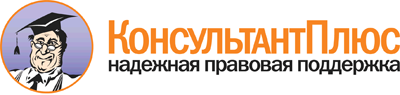  Приказ Минздравмедпрома РФ от 20.08.1996 N 325
(ред. от 08.09.2009)
"Об утверждении состава и рекомендаций по применению аптечки первой помощи (автомобильной)"
(Зарегистрировано в Минюсте РФ 07.07.1997 N 1342)
(с изм. и доп., вступающими в силу с 01.07.2010) Документ предоставлен КонсультантПлюс

www.consultant.ru 

Дата сохранения: 13.08.2016 
  N  п/п  Наименование вложения   Нормативный       документ         Форма          выпуска        (размеры)    Количество  (штук,  упаковок)  1   Средства для временной остановки наружного кровотечения и перевязки                                 ран                                 Средства для временной остановки наружного кровотечения и перевязки                                 ран                                 Средства для временной остановки наружного кровотечения и перевязки                                 ран                                 Средства для временной остановки наружного кровотечения и перевязки                                 ран                                1.1 Жгут                   кровоостанавливающий   ГОСТ Р ИСО      10993-99 <1>  1 шт.   1.2 Бинт марлевый          медицинский            нестерильный           ГОСТ 1172-93 <2>   5 м x 5 см     2 шт.   1.3 Бинт марлевый          медицинский            нестерильный           ГОСТ 1172-93      5 м x 10 см     2 шт.   1.4 Бинт марлевый          медицинский            нестерильный           ГОСТ 1172-93      7 м x 14 см     1 шт.   1.5 Бинт марлевый          медицинский стерильный ГОСТ 1172-93       5 м x 7 см     2 шт.   1.6 Бинт марлевый          медицинский стерильный ГОСТ 1172-93      5 м x 10 см     2 шт.   1.7 Бинт марлевый          медицинский стерильный ГОСТ 1172-93      7 м x 14 см     1 шт.   1.8 Пакет перевязочный     стерильный             ГОСТ 1179-93 <3>  1 шт.   1.9 Салфетки марлевые      медицинские стерильные ГОСТ 16427-93   <4>Не менее 16 x 14    см N 10       1 уп.   1.10Лейкопластырь          бактерицидный          ГОСТ Р ИСО      10993-99        Не менее 4 см x      10 см        2 шт.   1.11Лейкопластырь          бактерицидный          ГОСТ Р ИСО      10993-99        Не менее 1,9 см     x 7,2 см      10 шт.  1.12Лейкопластырь рулонный ГОСТ Р ИСО      10993-99        Не менее 1 см x      250 см       1 шт.    2                Средства для сердечно-легочной реанимации                           Средства для сердечно-легочной реанимации                           Средства для сердечно-легочной реанимации                           Средства для сердечно-легочной реанимации             2.1 Устройство для         проведения             искусственного дыхания "Рот - Устройство -     Рот"                  ГОСТ Р ИСО      10993-99          1 шт.    3                             Прочие средства                                                     Прочие средства                                                     Прочие средства                                                     Прочие средства                          3.1 Ножницы                ГОСТ Р 51268-99 <5>  1 шт.   3.2 Перчатки медицинские   ГОСТ Р ИСО      10993-99        ГОСТ Р 52238-2004 <6>ГОСТ Р 52239-   2004 <7>ГОСТ 3-88 <8>Размер не менее        М          1 пара  3.3 Рекомендации по        применению аптечки     первой помощи          (автомобильной)          1 шт.   3.4 Футляр                   1 шт.   